Place & Earth-Sun Relationships Pre-TestDO NOT write on this test sheetThis Assessment covers the Five Themes of Geography as well as the Earth’s relationship with the sun, including elements of Climate and Weather.The earth’s trip around the sun, 365 ¼ days, is known as                            .   (2.3)EquinoxRevolutionDeciduousHypothesisThe revolution and                           of the earth cause changing seasons. (2.2)LandmassesClimateTemperatureTiltThe condition of the atmosphere in one place during a short period of time is known as                          . (For example a “cold, wet, windy day) (2.4)Rain ShadowAmbient TemperatureWeatherAir PressureClimateAverage weather patterns in a particular area are known as                           .  (2.4)Greenhouse EffectDoldrumsAmbient TemperatureTemperatureClimateMatch the definitions in the right column to the correct items on the left. (2.1, 2.2, 2.3, 2.4)          Equinox          Axis          Delta          Island          Revolution          Climate          Harbor          Rotation          PlainA land deposit at a river’s mouthSun is directly over the equator so that day and night are equal in lengthWeather patterns an area experiences over a long time periodLand surrounded by waterSpin on the earth’s axis that takes 24 hoursA large area of flat or gently rolling landA sheltered area along a seacoast where ships can anchorTrip around the sun that takes 365 ¼ daysImaginary line running through the center ofThis man-made feature is a(n)                          . (2.1)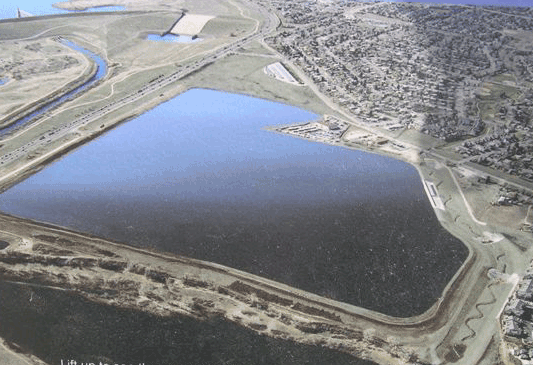 IslandPlateauReservoirMesaPlainIsthmusPeninsulaValleyExample of rain shadowMatch the climate chart (A, B or C) to the description that best fits it. (2.4)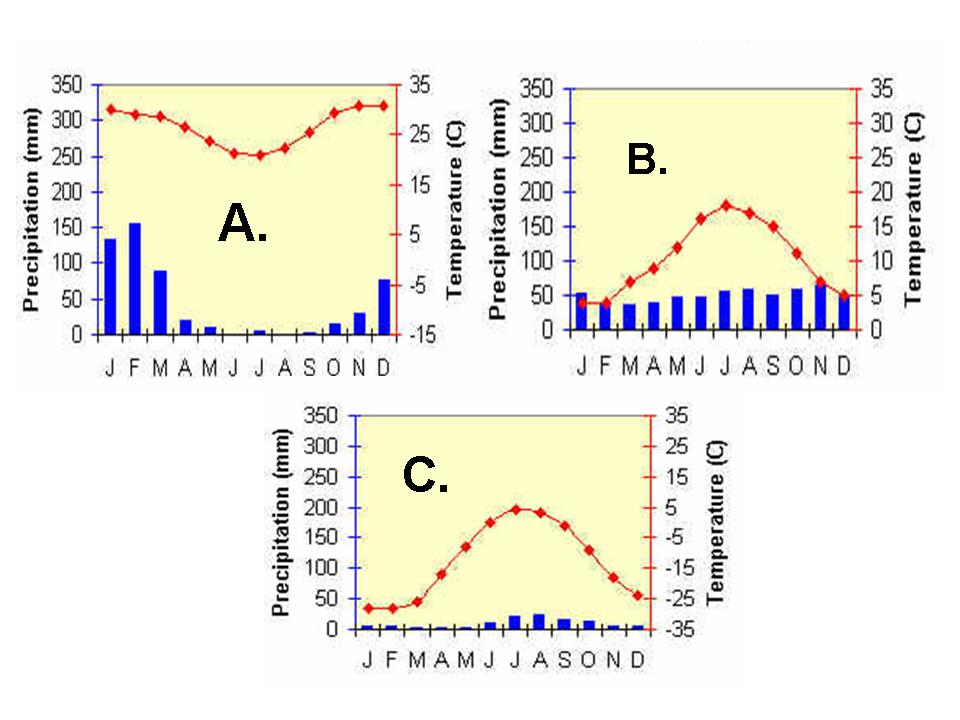            Which place is nearest to the North Pole?           Which place receives the least amount of precipitation?           Which graph is of a place in the southern hemisphere?           Which one is most likely to be found in the United Kingdom?ABC